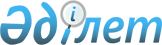 Қазақстан Республикасы Үкіметінің 2001 жылғы 27 желтоқсандағы N 1715 және 2002 жылғы 26 қаңтардағы N 118 қаулыларына өзгерістер енгізу туралыҚазақстан Республикасы Үкіметінің қаулысы. 2002 жылғы 22 қараша N 1242

      Қазақстан Республикасының Үкіметі қаулы етеді:




      1. Қазақстан Республикасы Үкіметінің кейбір шешімдеріне мынадай өзгерістер енгізілсін:



      1) "2002 жылға арналған республикалық бюджет туралы" Қазақстан Республикасының Заңын іске асыру туралы" Қазақстан Республикасы Үкіметінің 2001 жылғы 27 желтоқсандағы N 1715 
 қаулысына 
:



      көрсетілген қаулыға қосымшада:



      ІҮ "Шығындар" деген бөлімде:



      4 "Білім беру" деген функционалдық топта:



      5 "Қосымша кәсіби білім беру" деген ішкі функцияда:



      213 "Қазақстан Республикасының Еңбек және халықты әлеуметтік қорғау министрлігі" деген әкімші бойынша:



      010 "Кадрлардың біліктілігін арттыру және қайта даярлау" деген бағдарламада:



      005 "Мемлекеттік қызметшілердің кәсіби біліктілігін арттыру" деген кіші бағдарламадағы "2 153" деген сан "3 381" деген санмен ауыстырылсын;



      030 "Қазақстан Республикасы Еңбек және халықты әлеуметтік қорғау министрлігінің мамандарын оқыту" деген кіші бағдарламадағы "14 239" деген сан "13 011" деген санмен ауыстырылсын;



      2) "Қазақстан Республикасы Еңбек және халықты әлеуметтік қорғау министрлігінің республикалық бюджеттік бағдарламаларының 2002 жылға арналған паспорттарын бекіту туралы" Қазақстан Республикасы Үкіметінің 2002 жылғы 26 қаңтардағы N 118 
 қаулысына 
:



      көрсетілген қаулыға 11-қосымшада 6-тармақтың кестесінің "Бағдарламаларды (кіші бағдарламаларды) іске асыру жөніндегі іс-шаралар" деген 5-бағанындағы "420" деген сан "480" деген санмен ауыстырылсын;



      көрсетілген қаулыға 17-қосымшадағы 5-тармақта "аумақтық органдарды" деген сөздер "Қазақстан Республикасының Еңбек және халықты әлеуметтік қорғау министрлігін" деген сөздермен ауыстырылсын.




      2. Осы қаулы қол қойылған күнінен бастап күшіне енеді.


      

Қазақстан Республикасының




      Премьер-Министрі


					© 2012. Қазақстан Республикасы Әділет министрлігінің «Қазақстан Республикасының Заңнама және құқықтық ақпарат институты» ШЖҚ РМК
				